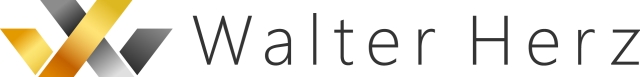 INFORMACJA PRASOWA                                                                         Warszawa, dn. 30.09.2020Czy firmy BPO/SSC przeniosą biznes do Polski     Regionalne ośrodki miejskie w naszym kraju powracają na ścieżkę wzrostu. Świadczą o tym dane dotyczące rozwoju biznesu odnotowane w pierwszej połowie br., a inwestycje sektora BPO/SSC mogą poważnie podbić ich pozycję   Po silnych zawirowaniach sytuacja w biznesie stabilizuje się. Jak oblicza firma STR, dwie trzecie Europy powróciło już do biur. We Francji w biurach pracuje regularnie ponad 80 proc. osób, a w Niemczech, Włoszech i Hiszpani ponad 70 proc. W Polsce odsetek ten pozostaje wciąż na niskim poziomie. Z analiz Walter Herz wynika, że podobnie jak w Wielkiej Brytanii, w której procedowany jest właśnie zakaz pracy w biurach współdzielonych, w naszym kraju tylko jedna trzecia pracowników powróciła do pracy w biurze.  Polskie firmy funkcjonują przeważnie, jak przed COVID-em, a niektóre nawet wykluczają pracę zdalną. Część firm korzystających z biur wprowadziło tryb hybrydowy, który łączy home office z pracą w biurze, w którym naprzemiennie pracuje połowa zespołu. Całkowicie różne stanowisko w sprawie powrotu do biur przyjęły międzynarodowe korporacje, które wprowadziły całkowity home office i nie planują w najbliższym czasie zmian. Na stałą pracę z domu zdecydowały się m.in. firmy amerykańskie prowadzące działalność w Polsce, odpowiadające za znaczną część zatrudnienia, co znacząco wpływa na statystyki.     Sektor usług dla biznesu utrzymał ciągłość w Polsce  Home office dominuje w branży IT oraz szeroko rozumianym marketingu, reklamie i komunikacji, w których praca zdalna rozpowszechniona była już przed wirusem. Do działania w warunkach kryzysowych błyskawicznie przestawiły się również firmy z sektora usług dla biznesu, które dzięki międzynarodowemu umocowaniu i wykorzystaniu rozwiązań wdrażanych na innych rynkach z dnia na dzień przeszły w tryb zdalny, zachowując ciągłość pracy.   Sektor BPO/SSC świetnie radzi sobie w pandemii. Co więcej, może w znacznym stopniu przyczynić się do ponownego ożywienia naszej gospodarki i powrotu na ścieżkę wzrostu. Zdaniem przedstawicieli ABSL, Polska ma szansę na przejęcie części procesów realizowanych w innych krajach, dzięki rozbudowanemu zapleczu i sieci centrów prowadzących zaawansowane projekty, nie tylko w Warszawie, ale również w wielu ośrodkach regionalnych.   Wszystko przemawia za tym, że nowoczesne usługi dla biznesu, w których zatrudnionych jest już u nas ponad 340 tys. osób będą notowały dalszy wzrost. Przyjęty w obecnych warunkach kierunek działań przewiduje, nie tylko skracanie i przenoszenie łańcuchów dostaw na terytorium Unii Europejskiej, ale także lokowane w jej obrębie usług wsparcia dla biznesu i procesów wspierających produkcję. Sektor BPO/SSC, druga pod względem ilości zatrudnienia gałąź polskiej gospodarki, na pandemii może więc paradoksalnie zyskać. Praca zdalna wymaga bowiem odpowiednich warunków lokalowych oraz dostępu do infrastruktury technologicznej, stabilnego łącza internetowego i mobilnego sprzętu z czym Indie, będące światową mekką outsourcingu, nie radzą sobie w czasie lockdown-u. Stąd, bezprecedensowy w swojej obecnej skali home office może zmienić światowy układ sił, jeśli chodzi o te dziedzinę biznesu.  Tym bardziej, że Microsoft i Google zamierzają niebawem zrewolucjonizować nasz rynek cyfryzacji, inwestując w Polsce wiele miliardów złotych. Amerykański gigant w ramach partnerskiej współpracy z Operatorem Chmury Krajowej zainwestuje w rozwój chmury obliczeniowej i cyfryzację polskiego biznesu. Google planuje natomiast stworzyć w naszym kraju najnowocześniejsze centrum danych.Firmy BPO/SSC będą migrować do stabilnych lokalizacjiGlobalne firmy outsourcingowe prawdopodobnie będą poszukiwać teraz bezpieczniejszych i bardziej stabilnych lokalizacji, a polskie miasta regionalne mają dużą szansę trafić na krótką listę lokalizacji alternatywnych. Podobnie było już z resztą po kryzysie finansowym w 2008 roku, po którym w Polsce pojawiło się wiele nowych projektów BSS i dwukrotnie wzrosło zatrudnienie. Ponadto, dziś dysponujemy znacznie bardziej rozbudowanym zapleczem, doświadczeniem, a nasz kraj cieszy się lepszą renomą niż kilkanaście lat temu. Kluczowe znaczenie dla inwestorów będą miały natomiast przepisy dotyczące dostosowania prawa pracy do nowej rzeczywistości i te związane z możliwością zatrudniania obcokrajowców. W tym zakresie podjęte zostały już działania, a sektor nowoczesnych usług biznesowych będzie współpracował z rządem nad przepisami wspierającymi inwestorów. Współpraca z ABSL pomóc ma w oszacowaniu potrzeb inwestorów i określeniu czynników, które będą sprzyjały dalszemu rozwojowi inwestycji tworzących nowe miejsca pracy w Polsce. Dalsza ekspansja w regionach- Firmy z sektora usług dla biznesu perspektywę rozwoju w naszym kraju wiążą przede wszystkim z tańszymi od Warszawy, regionalnymi ośrodkami biznesowymi. Głównie Krakowem, który jest polską stolicą outsourcingu, Wrocławiem, gdzie króluje IT, ale także z takimi aglomeracjami jak Katowice czy Łódź. Nieprzerwany rozwój branży w regionach potwierdzają dane rynkowe. W pierwszej połowie br. firmy z sektora BPO/SSC, który jest głównym odbiorcą biur w regionach, mimo kryzysu zdrowotnego wynajęły poza Warszawą prawie 140 tys. mkw. powierzchni, z czego niemal połowę w Krakowie - informuje Mateusz Strzelecki, Partner / Head of Regional Markets w Walter Herz. - Stolica Małopolski wyraźnie umacnia pozycję regionalnego lidera. Wskazuje na to także wzrost podaży. W pierwszym półroczu br. w ośrodkach regionalnych do użytku oddane zostało kilkanaście budynków z około 180 tys. mkw. powierzchni biurowej, z czego najwięcej przypada także na Kraków – podaje.O kondycji regionów najlepiej świadczy historycznie najwyższy popyt na biura odnotowany w pierwszej połowie br. Jak oblicza Walter Herz, za ponad połowę wolumenu najmu wygenerowanego w tym czasie poza Warszawą odpowiadają firmy z branży IT. We Wrocławiu dzięki dużej absorbcji, która była wyższa w pierwszym półroczu br. niż średnia z czterech poprzednich kwartałów, spadł nawet poziom pustostanów biurowych. A do firm IT trafiło w tym okresie ponad 80 proc. zakontraktowanej powierzchni. Pierwsze sześć miesięcy tego roku szczególnie udane były też dla Łodzi, w której wynajęte zostało ponad 50 tys. mkw. powierzchni biurowych.Lokalne wsparcie biznesuInwestorzy stawiają na regiony, bo oferują niższe koszty prowadzenia biznesu niż Warszawa, dysponując jednocześnie świetnie wykwalifikowaną kadrą, nowoczesnym zapleczem biurowym i bardzo dobrą infrastrukturą umożliwiającą atrakcyjną jakość życia. Do tego inwestujące w miastach regionalnych firmy mogą liczyć na wsparcie lokalnych władz, które dostosowują swoje strategie działania do obecnych warunków.   - Pandemia zmieniła porządek gospodarczy na świecie, narzędzia z jakich korzystaliśmy przy okazji pozyskiwania inwestorów w dużej mierze przestały istnieć – nie są organizowane targi, konferencje czy misje gospodarcze. Dlatego nasza strategia w krótkiej perspektywie ewoluowała w kierunku punktowych działań promocyjno-informacyjnych odpowiadających aktualnym szansom. Stąd niedawne kampanie cyfrowe: pozycjonowane na białoruski sektor IT oraz – wcześniej – adresujące zjawisko powrotu przemysłu z Azji – mówi Adam Pustelnik, Pierwszy Wiceprezydent Miasta Łodzi. - Jaki jest pomysł na Łódź w kontekście BSS w dłuższej perspektywie? Kluczowe dla mnie w tym zakresie będą łódzkie uczelnie i odważne korzystanie z formatu PPP jako narzędzia do poprawy jakości życia w mieście na różnych polach. Te trzy litery powinny być symbolem nowego otwarcia gospodarczego dla Łodzi – dodaje Adam Pustelnik. Więcej projektów z sektora nowoczesnych usług dla biznesu niż przed rokiem prowadzi również Polska Agencja Inwestycji i Handlu (PAIH). Część z ponad 40 realizowanych przedsięwzięć, które mogą przynieść nawet ponad 7 tys. nowych etatów, agencja planuje zakończyć do końca 2020 roku. Szacuje też, że mimo pandemii ten rok może być nawet lepszy dla sektora BPO/SSC niż ubiegły.  Ponadto, przedstawiciele PAIH zwracają uwagę na jakość utworzonych już w tym roku miejsc pracy. W pierwszym półroczu minionego roku w nowych projektach stworzonych zostało 400 miejsc pracy wysokiej jakości, natomiast aż 536 z tegorocznych etatów powstało w centrach badawczo-rozwojowych. W ośrodkach uruchomionych m.in. przez amerykańskiego dostawcę software'u Hyland, niemiecką firmę informatyczną GFT i Alcon, szwajcarskiego potentata rynku soczewek kontaktowych.   o Walter HerzWalter Herz jest wiodącym na rynku, polskim podmiotem prowadzącym działalność w sektorze nieruchomości komercyjnych na terenie kraju. Od 8 lat firma świadczy kompleksowe i strategiczne usługi doradcze w całej Polsce. Eksperci Walter Herz doradzają inwestorom, właścicielom nieruchomości i najemcom. Firma zapewnia pełną obsługę, zarówno firmom z sektora prywatnego, jak i publicznego. Doradcy Walter Herz wspierają klientów w poszukiwaniu i wynajmie powierzchni biurowych oraz świadczą usługi doradcze przy realizacji projektów inwestycyjnych w sektorze komercyjnym i hotelowym. Firma ma siedzibę w Warszawie oraz odziały regionalne w Krakowie, Wrocławiu, Trójmieście i Łodzi. Walter Herz jest twórcą Akademii Najemcy, pierwszego w Polsce projektu, który wspiera i edukuje najemców powierzchni komercyjnych z całej Polski. Prowadzi szkolenia stacjonarne w największych miastach w kraju. W trosce o najwyższy poziom etyczny świadczonych usług wprowadziła Kodeks Dobrych Praktyk.  